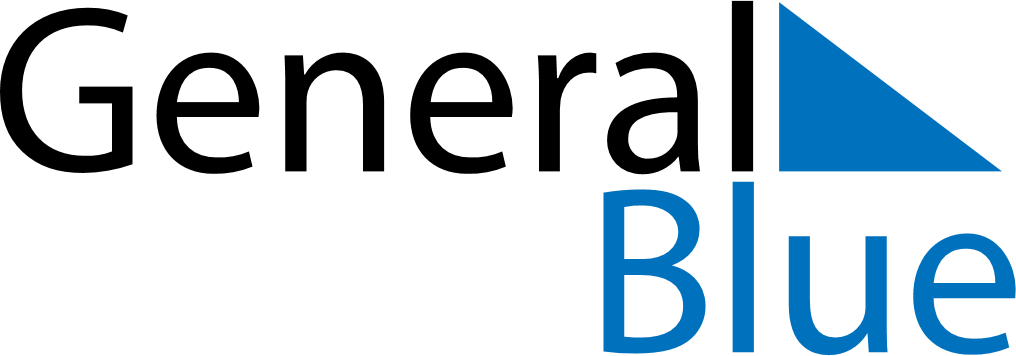 September 2018September 2018September 2018SomaliaSomaliaSUNMONTUEWEDTHUFRISAT12345678910111213141516171819202122Day of Ashura2324252627282930